Your recent request for information is replicated below, together with our response.Based on your latest available data, how many acid/corrosive substance attacks have been recorded by your police force over the past 10 years? Can you break the victims down by age and gender if possible.Provide all recorded outcomes for these crimes, or whichever outcomes you select. How many attempted or threatened acid/corrosive substance attacks have there been over the past five years?Provide all recorded outcomes for these crimes, or whichever outcomes you select. Unfortunately, I estimate that it would cost well in excess of the current FOI cost threshold of £600 to process your request.  I am therefore refusing to provide the information sought in terms of section 12(1) of the Act - Excessive Cost of Compliance.To explain, we are unable to search crime reports based on any link to a corrosive substance.  These would be recorded as assault, serious assault, attempted murder, murder etc and each would have to be reviewed for potential relevance.If you require any further assistance, please contact us quoting the reference above.You can request a review of this response within the next 40 working days by email or by letter (Information Management - FOI, Police Scotland, Clyde Gateway, 2 French Street, Dalmarnock, G40 4EH).  Requests must include the reason for your dissatisfaction.If you remain dissatisfied following our review response, you can appeal to the Office of the Scottish Information Commissioner (OSIC) within 6 months - online, by email or by letter (OSIC, Kinburn Castle, Doubledykes Road, St Andrews, KY16 9DS).Following an OSIC appeal, you can appeal to the Court of Session on a point of law only. This response will be added to our Disclosure Log in seven days' time.Every effort has been taken to ensure our response is as accessible as possible. If you require this response to be provided in an alternative format, please let us know.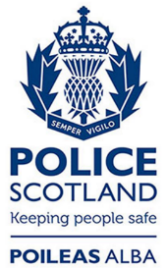 Freedom of Information ResponseOur reference:  FOI 24-0654Responded to:  11 March 2024